Eligibility for application and admissionMPH (Health Promotion Education): Bachelor of Public Health (BPH) degree or Nursing or Post Graduate Diploma in Health Education (after holding a bachelor degree) degree from a recognized university/institution MPH (Public Health Service Management): Bachelor degree in any health science field (Public Health, Nursing, Medicine, Laboratory Technology or Pharmacy)Scoring of minimum  CGPA 2.00 out of 4.00 (grading system) or 45% (percentage system) from schools/colleges of Pokhara university or recognized by Pokhara University At least one year working experience in Government Organizations, NGOs/INGOs or teaching in CTEVT or university constituent or affiliated colleges in the field of public health, or health promotion/education or nursing or in the field of general health at recognized health service organization or at recognized health science teaching institute after completion of the bachelor degree. Organizational goal and objectives along with job description of the post is needed in related credentials of working experience. For scholarship, candidates must fulfill the criteria mentioned in Pokhara University's Scholarship Rules and Regulations. Documents to be submitted	Completely filled and duly signed application form.Three copies of recent passport size photographs.Self-attested photocopies of mark-sheet/transcript, character and migration certificates, council registration certificate and citizenship.Experience letter.Applicant must show all original academic documents while submitting the application form for the authentication.Candidate who failed to submit all the documents by the deadline will not be allowed for attending the entrance examination.Application and examination fee (non-refundable)Applicant should pay NRs. 100.00 for application form.Application form and all required documents must be submitted along with bank voucher of entrance fee NOT LATER THAN 1700:00 of 5th Chaitra, 2072 for Pokhara University, Lekhnath-12, Kaski and that of 4th Chaitra, 2072 for Liaison office Kathmandu.The cash receipt of NRs. 3000.000 deposited at account section of Faculty of Health Sciences or Liaison office Kathmandu must be submitted along with form for single specialization. Those students appearing for both specializations should pay an additional amount of NRs 300.00.                      Pokhara University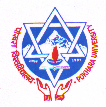                     Faculty of Health Sciences          School of Health and Allied Sciences                     Pokhara University                    Faculty of Health Sciences          School of Health and Allied Sciences                     Pokhara University                    Faculty of Health Sciences          School of Health and Allied Sciences                     Pokhara University                    Faculty of Health Sciences          School of Health and Allied SciencesAnnounces Admission for Master of Public Health (MPH) - 2072Announces Admission for Master of Public Health (MPH) - 2072Announces Admission for Master of Public Health (MPH) - 2072Announces Admission for Master of Public Health (MPH) - 2072ProgramEligibilityEligibilitySeatsMPH ( Health Promotion Education) BPH/ BScN/ PBN/ PGDHE (after holding a bachelor degree) with one year working experience* BPH/ BScN/ PBN/ PGDHE (after holding a bachelor degree) with one year working experience* Paying –        6 Scholarship – 1MPH ( Public Health Service Management)BPH/ BScN/ PBN /MBBS/BMLT/BPharm with one year working experience *BPH/ BScN/ PBN /MBBS/BMLT/BPharm with one year working experience *Paying –        6Scholarship – 1Important Dates:Application form distribution starts: 21st Falgun, 2072Last date of application submission: 5th Chaitra, 2072Entrance examination date: 8th Chaitra, 2072Entrance examination Time: 08:00 – 09:40 AMImportant Dates:Application form distribution starts: 21st Falgun, 2072Last date of application submission: 5th Chaitra, 2072Entrance examination date: 8th Chaitra, 2072Entrance examination Time: 08:00 – 09:40 AMFor application form and further information:For application form and further information:Important Dates:Application form distribution starts: 21st Falgun, 2072Last date of application submission: 5th Chaitra, 2072Entrance examination date: 8th Chaitra, 2072Entrance examination Time: 08:00 – 09:40 AMImportant Dates:Application form distribution starts: 21st Falgun, 2072Last date of application submission: 5th Chaitra, 2072Entrance examination date: 8th Chaitra, 2072Entrance examination Time: 08:00 – 09:40 AMFaculty of Health SciencePokhara University, Lekhnath 12, KaskiTel: 061-561698*For details: www.pu.edu.npLiaison OfficePokhara UniversityRatopool, KathmanduTel: 014486905